KAUNO MIESTO SAVIVALDYBĖS 2019 METŲ ŠVIETIMO PAŽANGOS ATASKAITAŠioje ataskaitoje pristatyti apibendrinti Kauno miesto savivaldybės švietimo veiklos rezultatai ir jų kaita. Švietimo pažanga analizuojama tikslo, jo įgyvendinimui numatytų uždavinių ir jų pamatavimui detalizuotų rodiklių požiūriu. 2019 m. buvo iškeltas tikslas „Teikti besimokančios visuomenės poreikius atitinkančias švietimo paslaugas“ ir numatyti du uždaviniai:Formuoti efektyvų formaliojo ir neformaliojo ugdymo įstaigų tinklą.Plėtoti akademinį, besimokantį ir sumanų miestą.Pirmo uždavinio įgyvendinimo pamatavimui numatyti šie rodikliai:1. Kandidatų, surinkusių 36-100 balų laikant valstybinį lietuvių kalbos egzaminą, dalis nuo pasirinkusių skaičiaus (proc.). Planuota reikšmė – 65. 2. Išlaikiusių matematikos pagrindinio ugdymo pasiekimų patikroje 7-10 balais mokinių dalis nuo bendro dalyvavusių skaičiaus (proc.). Planuota reikšmė – 50. 3. 6 klasės mokinių, pasiekusių rašymo pagrindinį ir aukštesnįjį lygius, dalis (proc.). Planuota reikšmė – 75 4. Patyčių švietimo įstaigose indekso pokytis 6 klasėse (standartizuotais taškais).  Planuota reikšmė – 0,07. 5. Mokinių skaičiaus vidurkis bendrojo ugdymo mokyklos klasėje (vnt.). Planuota reikšmė – 23. 6. Vaikų skaičiaus vidurkis ikimokyklinio ugdymo grupėje (vnt.). Planuota reikšmė – 15.7. Modernizuotų įstaigų skaičius (Edukacinių aplinkų tobulinimas ugdymo įstaigose) (vnt.) Planuota reikšmė – 30.Antro uždavinio įgyvendinimui buvo numatyti šie rodikliai:1.Mokinių dalis, užimta neformaliojo ugdymo veiklomis, nuo bendro mokinių skaičiaus bendrojo ugdymo mokyklose (proc.). Planuota reikšmė – 68 proc.2.Organizuotų tarptautinių renginių skaičius (vnt.). Planuota reikšmė – 7.3.Dalyvių iš užsienio šalių dalis nuo bendro dalyvių skaičiaus (proc.). Planuota reikšmė – 30.PIRMOJO UŽDAVINIO RODIKLIŲ PASIEKTOS REIKŠMĖS IR ĮGYVENDINTOS VEIKLOSPirmo uždavinio įgyvendinimo rodiklis „Kandidatų, surinkusių 36-100 balų laikant valstybinį lietuvių kalbos egzaminą, dalis nuo pasirinkusių skaičiaus (proc.)  nepasiektas, nes pasiekta reikšmė yra 61 %, o buvo planuota – 65 %. Laikydami Valstybinį lietuvių kalbos egzaminą daugiausiai Kauno miesto abiturientai pasiekė pagrindinį lygį (16-35 balų intervale – 31,41 %, 36-85 balų intervale – 47,81 %, 86-100 balų intervale 13,47 %). Tačiau Kauno miesto abiturientų VBE rezultatų kokybė  (36-100 balų) buvo geriausia už šalies abiturientų rezultatus bei didžiųjų savivaldybių (Kauno m. rezultatas - 61 %, Vilniaus m. 60,5 %, Klaipėdos m. 59 %, šalies - 58 %.).Pirmo uždavinio antro rodiklio „Išlaikiusių matematikos pagrindinio ugdymo pasiekimų patikroje 7-10 balais mokinių dalis nuo bendro dalyvavusių skaičiaus (proc.)“ pasiekta reikšmė 41 %, o planuota – 50. Taigi planuota reikšmė nepasiekta. Tokio rodiklio kritimo priežastys yra objektyvios. Pabrėžtina, kad Kauno miesto 10 klasės mokinių matematikos pagrindinio ugdymo pasiekimų rezultatai buvo ir yra žymiai aukštesni už šalies (žr. 1 pav.) mokinių rezultatus, taip pat net 10 % aukštesni už 2018 metų Kauno miesto rezultatus.1 pav. Matematikos pagrindinio ugdymo pasiekimų patikrinimo rezultatų kokybės palyginimas 2016-2019 metaisKaunas pasižymi aukšta mokytojų kvalifikacija (žr. 2 pav.)ir aukštais mokinių pasiekimais. 2 pav. Mokytojų kvalifikacija (proc.) 2019-2020 mokslo metaisTrečias pirmo uždavinio rodiklis „6 klasės mokinių, pasiekusių rašymo pagrindinį ir aukštesnįjį lygius, dalis (proc.)“ 71,1 proc. Planuotą reikšmę 75 proc. Lietuvos didmiesčių 6 klasės mokinių, pasiekusių rašymo pagrindinį ir aukštesnįjį lygius, sudaro 48,9 %., o šalies miestų – 48,8 %. Taigi lyginant Kauno 6 klasės mokinių, pasiekusių rašymo pagrindinį ir aukštesnįjį lygius, su Lietuvos didmiesčių ir šalies miestų 6 klasės mokiniais,  Kauno miesto mokinių rezultatai yra aukštesni. Patyčių švietimo įstaigose indekso pokytis 6 klasėse buvo numatytas 0,07 standartizuotais taškais.  Numatyta reikšmė pasiekta ir viršyta. 2019 m. patyčių situacijos  mokyklose rodiklis 0,12. 2018 m. patyčių situacijos  mokyklose rodiklis buvo -0,03, o 2017 m. buvo -0,04. Patyčių situacijos rodiklis lyginant 2017-2019 metus pagerėjo 0,16 standartizuotais taškais.Penktojo rodiklio „Mokinių skaičiaus vidurkis bendrojo ugdymo mokyklos klasėje (vnt.)“ planuota reikšmė – 23. 2019 m. mokinių skaičiaus vidurkis bendrojo ugdymo mokyklos klasėje yra 22. Kaune klasių komplektai dideli, vidurkis 22 vaikai, mažų komplektų (8 vaikai) nėra.Šeštojo pirmojo uždavinio rodiklio „Vaikų skaičiaus vidurkis ikimokyklinio ugdymo grupėje (vnt.)“ planuota reikšmė – 15. Pasiekta 2019 metais reikšmė yra 15. Taigi planuota reikšmė yra pasiekta.Pirmojo uždavinio rodiklio „Modernizuotų įstaigų skaičius (Edukacinių aplinkų tobulinimas ugdymo įstaigose) (vnt.) planuota  reikšmė buvo 30. Šio rodiklio įgyvendinimas viršytas, edukacinės aplinkos patobulintos 31 ugdymo įstaigoje.Pirmo uždavinio „Formuoti efektyvų formaliojo ir neformaliojo ugdymo įstaigų tinklą“ numatytiems  rodikliams pasiekti įgyvendintos šios veiklos:2019 m. reorganizuota 1 bendrojo ugdymo mokykla („Kauno „Žiburio“ pagrindinė) prijungiant ja prie kitos (Kauno technologijos universiteto Vaižganto progimnazijos) bendrojo ugdymo mokyklos. Sumažėjo nenaudojamo ploto mokyklose ir užtikrinta efektyvus pastatų panaudojimas.    2019 m. Kauno miesto vidurkis 1 mokiniui tenkančio bendro mokyklos ploto 11 m2, 1 mokiniui tenkančio klasių ploto 4 m2 (2018 m. atitinkamai - 12 m2 ir 5 m2). Plėtojama bendrojo ugdymo mokyklų priešmokyklinio ugdymo grupių ir  klasių komplektavimo sistema. Švietimo skyrius sukūrė priešmokyklinio ugdymo grupių ir klasių komplektavimo paraiškos algoritmą (žr. 3 pav.), kuris padeda vertinti mokyklos priešmokyklinių grupių ir klasių komplektavimą, išryškina tobulintinas sritis.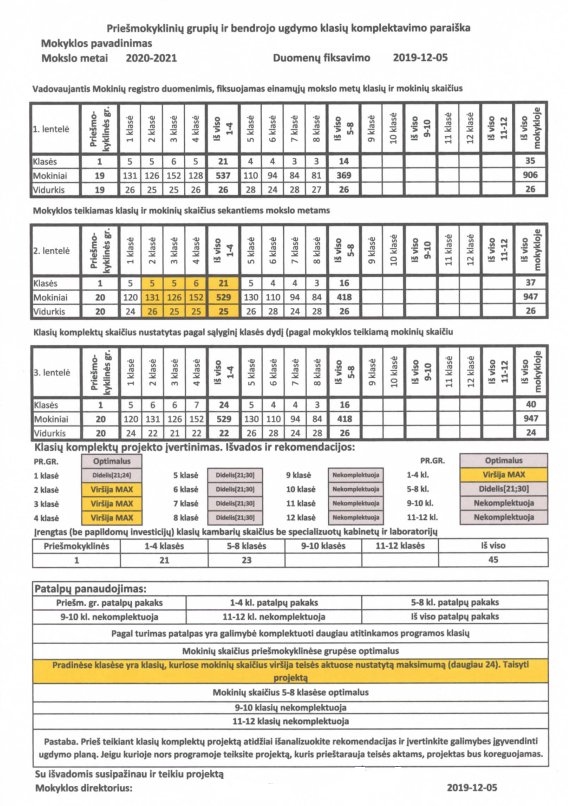 pav. Bendrojo ugdymo mokyklų priešmokyklinio ugdymo grupių ir  klasių komplektavimo paraiškaNuo 2019-09-01 Kauno Vaišvydavos pagrindinėje mokykloje veikia nauja priešmokyklinio ugdymo grupė (10,5 val.) (skirta 4900 Eur naujai steigiamos ikimokyklinės grupės baldams ir prekėms įsigyti). Kauno specialiojoje  mokykloje atidarytos 2 lopšelio grupės vaikams su negalia (12 val.).Nuo 2019-09-01 visos dienos mokyklos modelį (VDM) įgyvendina Kauno Gedimino sporto ir sveikatinimo gimnazija, Kauno „Vyturio“ gimnazija, Kauno „Santaros“ gimnazija, Kauno Dainavos progimnazija, Kauno Vinco Kudirkos progimnazija, Kauno Šančių mokykla-daugiafunkcis centras. 2018-2019 m. m. 9 bendrojo ugdymo mokyklos dalyvavo Visos dienos mokyklos projekto išbandyme: Kauno Prano Mašioto pradinė mokykla, Kauno „Nemuno“ mokykla, Kauno Jono ir Petro Vileišių mokykla, Kauno Viktoro Kuprevičiaus progimnazija, Kauno Vaišvydavos pagrindinė mokykla, Kauno Simono Daukanto progimnazija, Kauno Aleksandro Puškino gimnazija, Kauno Palemono gimnazija, Prezidento Valdo Adamkaus gimnazija. Dvi mokyklos, išnaudojant mokytojų etatinio apmokėjimo galimybes, taip pat pradėjo taikyti pačios bendruomenės susikurtą visos dienos mokyklos modelį, t. y. Kauno šv. Kazimiero progimnazija ir Kauno suaugusių ir jaunimo mokymo centras.Kauno Veršvų gimnazija – viena versliausių Europos mokyklų. Lapkričio 7-ąją Vienoje įvyko Europos verslių mokyklų (angl. The Entrepreneurial School Awards) apdovanojimai, kuriuose apdovanota ir Kauno Veršvų gimnazija. Šioje mokykloje verslumo pamokas gauna jau pradinukai. Čia vyksta karjeros dienos ir kiekvienas mokinys per metus išplėtoja bent vieną nuosavo verslo idėją. Europos verslių mokyklų apdovanojimus organizuoja tarptautinė organizacija „Junior Achievement“. Iš visų Senojo žemyno mokyklų atrinktos 17, kurios verslumo įgūdžių ugdymui – įtraukiant tiek mokinius, tiek mokytojus, tiek vietos verslininkus  – skiria daugiausia dėmesio.Generolo Povilo Plechavičiaus kadetų licėjui dalyvaujant mokyklų modernizavimo projekte „Kadetų licėjaus gamtos mokslų laboratorijos įrengimas“ (vertė 283588 Eur) įrengta gamtos mokslų laboratorija.Tenkinant užsieniečių ir kitų besimokančiųjų ugdymosi poreikius, Kauno Jurgio Dobkevičiaus progimnazija pagal pradinio ugdymo programą ir pagrindinio ugdymo programos pirmąją dalį ir Kauno Jono Jablonskio gimnazija pradėjo pagal pagrindinio ugdymo programos antrąją dalį ir vidurinio ugdymo programą pradėjo vykdyti dvikalbį ugdymą, o nuo 2020-09-01 ruošiasi įgyvendinti tarptautinio bakalaureato programas. J. Jablonskio gimnazija 2018 m. tapo Tarptautinio bakalaureato organizacijos (TBO) ir Pagrindinio ugdymo bakalaureato (MYP) programos kandidato mokykla, o Kauno Jurgio Dobkevičiaus progimnazija Pagrindinio ugdymo bakalaureato (MYP)  ir Pradinio ugdymo bakalaureato (PYP) programose patvirtinta kaip kandidatė.Nuo 2019-09-01 Kauno miesto savivaldybės tarybos sprendimu Kauno Aleksandro Puškino gimnazijoje komplektuojamos dvi išlyginamosios klasės (viena 5-8 išlyginamoji jungtinė klasė 15 mokinių ir viena išlyginamoji 9 klasė - 15 mokinių) mokiniams atvykusiems iš užsienio ir nemokantiems lietuvių kalbos.Nuo 2019-09-01 pradėtas įgyvendinti dvikalbis mokymas(is) vokiečių ir lietuvių kalbomis Kauno Simono Daukanto progimnazijoje, Kauno šv. Kazimiero progimnazijoje ir Kauno Stepono Dariaus ir Stasio Girėno gimnazijoje. Tai ypač aktualu tiek iš emigracijos grįžtančių tėvų vaikams, tiek ir Vokietijos įmonių veikiančių Lietuvoje darbuotojams, kadangi jiems svarbu užtikrinti savo vaikams kalbinį ir kultūrinį ugdymą(si) gimtąja kalba. Kauno miesto savivaldybė drauge su Kauno Jono Jablonskio gimnazija, Kauno Aleksandro Puškino gimnazija ir Kauno Jurgio Dobkevičiaus progimnazija dalyvauja projekte „Bendrojo ugdymo turinio ir organizavimo modelių sukūrimas ir išbandymas bendrajame ugdyme“, skirtame 6–19 metų amžiaus į Lietuvą atvykusių užsieniečių ir grįžusių LR piliečių šeimų vaikų ugdymo organizavimo modelių parengime ir išbandyme 2019–2020 mokslo metais.Jaunųjų Kauno ambasadorių programoje dalyvauja Jono Jablonskio, Jėzuitų, S. Dariaus ir S. Girėno, Palemono, LSMU gimnazijos,  Jurgio Dobkevičiaus progimnazija ir Panemunės pradinė mokykla. Jaunųjų Kauno ambasadorių programos įgyvendinimui lėšas skiria Kauno miesto savivaldybė.Kauno „Aušros“ gimnazija, Kauno Jono ir Petro Vileišių mokykla, Kauno Maironio universitetinė gimnazija ir Kauno Stepono Dariaus ir Stasio Girėno gimnazija dalyvauja projekte „STEM mokyklos ženklas“. Pagrindinis projekto „STEM mokyklos ženklas“ tikslas – padėti Europos bendrojo ugdymo mokykloms įsivertinti vykdomas STEM veiklas ir planuoti, kaip tobulinti STEM veiklą. STEM mokyklos ženklo platforma ir įsivertinimo priemonė kurta, atsižvelgiant į pagrindinius elementus ir kriterijus, kuriuos būtina įtraukti į mokyklos, siekiančios vadintis STEM mokykla, strategiją.Geriausioje EVER pamokų dienoje, kuri vyko 2019 03 20, Kauno Žalgirio arenoje išrinktas Kiečiausias mokytojas, kuriuo tapo Tadas Žiūkas, Kauno „Saulės“ gimnazijos kūno kultūros mokytojas.Spaudos atgavimo, kalbos ir knygos dienos proga 2019-05-07 Prezidentūroje apdovanoti Nacionalinio diktanto konkurso nugalėtojai. Apdovanojimus įteikė Lietuvos Respublikos Prezidentė Dalia Grybauskaitė, švietimo, mokslo ir sporto ministras Algirdas Monkevičius. Kauno „Vyturio“ gimnazijai ministras įteikė ministerijos dovaną – literatūrinę kelionę į Anykščius. Diktantą šiemet čia rašė net 600 gimnazistų. Gimnazija rašyti diktantą visada skatina ne tik mokinius, bet ir vietos bendruomenės atstovus. Kaip ir kasmet konkurso dalyviai varžėsi trijose kategorijose – raštingiausio suaugusiojo, mokinio ir užsienio lietuvio. Dvyliktą kartą rengiamame Nacionalinio diktanto konkurse dalyvavo dvidešimt penki tūkstančiai dalyvių. Diktanto dalyvių darbus taisė 26 lietuvių kalbos mokytojai. Šiais metais Nacionalinį diktantą  kartu su VšĮ Pilietinės minties institutu organizavo  Vilniaus prekybos paramos fondas „Dabar“ . Projekto partneriai – Švietimo, mokslo ir sporto ministerija,  Valstybinė lietuvių kalbos komisija, Lietuvos Nacionalinė Martyno Mažvydo biblioteka, LRT. Pagrindinis konkurso organizatorių tikslas – paskatinti žmones didžiuotis unikalia lietuvių kalba, kalbėti ir rašyti ja taisyklingai.Kauno Aleksandro Stulginskio mokykla-daugiafunkcis centras, vienintelis iš Kauno, laimėjo socialinį projektą  „Valgyk protingai“. Bus įgyvendinamos projektinės veiklos, stiprinančios technologijų (mitybos) ir Sveikatos ir lytiškumo ugdymo bei rengimo šeimai bendrųjų programų įgyvendinimą mokykloje. Kauno Viktoro Kuprevičiaus progimnazija dalyvauja projekte „Mūsų bendruomenė“. Atrinkta 10 mokyklų, kurios dalyvauja bandomajame projekte finansiniam raštingumui stiprinti. Tai bendras Švietimo, mokslo ir sporto ministerijos ir „Lietuvos Junior Achievement“ projektas, skirtas pradinėms klasėms. Bandomajame projekte dalyvaus Kauno Viktoro Kuprevičiaus progimnazija.  Projektas prasidėjo šių metų rugsėjo 1 d. Pradiniame ugdyme bus išbandoma „Junior Achievement“ adaptuota ir finansiniam raštingumui stiprinti skirta programa „Mano bendruomenė“. Mokyklų komandos dalyvaus mokymuose, kituose renginiuose apie finansinį raštingumą, pačios organizuos veiklas. Projektą užbaigs nacionalinė finansinio raštingumo mugė.Tęsiamas tarpdisciplininio itin gabių mokinių ugdymo programos įgyvendinimas. Programa įgyvendinama 3, 4, 5, 6, 7, 8, 10, 11 klasių mokiniams, joje dalyvauja 323 mokiniai. Programą įgyvendina visi Kaune veikiantys universitetai. Programos paskaitas skaito daugiau nei 100 dėstytojų.  Programos paskaitų lankomumas – 82 proc. 2019 metais dalyvavimas programos atrankoje susilaukė didelio dėmesio į 135 vietas buvo pateiktos nustatytus reikalavimus atitinkančios 401 paraiška. 2019 m. programos įgyvendinimas kainavo 155790,57 Eur. Nuo 2019-09-01 Švietimo ir mokslo ministerijos sprendimu iš Europos sąjungos struktūrinių fondų lėšų nauju geltonu autobusu aprūpinta Kauno Aleksandro Puškino gimnazija, siekiant pagerinti mokinių vežiojimo sąlygas ir saugumą. Gimnazija skirta tenkinti viso miesto ir Kauno apskrities mokinių poreikius. Dėl į Lietuvą nuolat atvykstančių kitų tautybių asmenų gimnazijoje mokosi 193 mokinių migrantų iš tokių šalių kaip:  Latvija, Estija, Ukraina, Baltarusija, Rusija, Armėnija, Kazachstanas, Tadžikistanas ir kitų šalių. Kauno Aleksandro Puškino gimnazija savo veiklą vykdo 3-ose pastatuose adresais Vytauto pr. 50, V. Krėvės pr. 50 ir Mickevičiaus g. 54. Nuo 2019-09-01 sudarytos sąlygos nuotolinio mokymo vykdymui Kauno suaugusiųjų ir jaunimo mokymo centre. Tai yra centras nuo 2019 m. rugsėjo 1 d. moko laikinai į užsienį išvykusius mokinius ar nuolat užsienyje gyvenančius asmenis nuotoliniu ugdymo proceso organizavimo būdu.2019 m. visuminis išorės vertinimas vyko vienoje bendrojo ugdymo mokykloje. Po išorinio vertinimo buvo užtikrinta pagalba mokyklos bendruomenei. Po mokykloje atlikto visuminio išorės vertinimo Švietimo skyrius kartu su Kauno pedagogų kvalifikacijos centro ir Pedagoginė psichologinės tarnybos atstovais pristatė išorės vertinimo ataskaitas, aptarė mokyklos veiklos tobulinimo plano projektą ir konsultavo mokyklos bendruomenę dėl mokyklos veiklos tobulinimo. Atlikta kiekvienos bendrojo ugdymo mokyklos Nacionalinio mokinių pasiekimų patikrinimo (NMPP), Pagrindinio ugdymo pasiekimo patikrinimo (PUPP) ir Valstybinių brandos egzaminų (VBE) pasiekimų analizė.Organizuota apie 50 diskusijų bendrojo ugdymo mokyklose su bendruomene dėl veiklos kokybės gerinimo (mokinių mokymosi pažangos ir pasiekimų, mokinių savijautos mokykloje, pokyčių po išorės vertinimo ir kt. Aptarti veiklos pokyčiai po išorės vertinimo, mokinių pasiekimų tendencijos, patyčių situacija mokykloje ir kt. Sustiprinta švietimo įstaigų vadyba ir veiklos kokybė. Kauno pedagogų kvalifikacijos centras organizavo vadybinius mokymus vadovams, kuriuose dalyvavo 353 vadovai. Suorganizuota 17 renginių, iš viso 208 ak. val., iš jų 6 vadybiniai kursai, kuriuose kompetencijas tobulino 128 vadovai. Ypatingai aktualūs buvo ilgalaikiai lyderystės mokymai. Vyko kursai „Vadovavimo meistriškumas“ (100 ak. val.). Dalyvavo 24 vadovai. Siekiant užtikrinti veiklos kokybę vyko „Gabių vaikų ugdymas remiantis Izraelio švietimo patirtimi“ mokymai vadovams ir pedagoginiams darbuotojams, kuriuose dalyvavo 40 vadovų. Izraelio patirties mokymų tęsinys „Nauji metodai ir aktualijos“ dalyvavo 35 vadovai ir pedagoginiai darbuotojai. Per 2019 m. programos vykdytos ne LR teritorijoje 1, 10 dalyvių, 30 ak. val.Siekiant gerinti mokinių ugdymosi pasiekimus nuo 2018 m. Kauno miesto savivaldybės administracija kartu su Nacionaline švietimo agentūra įgyvendina dalinai ES struktūrinių fondų lėšomis finansuojamą projektą Nr. 09.2.1-ESFA-V-719-01-0001 „Kokybės krepšelis“. Kauno mieste atrinktos 5 bendrojo ugdymo įstaigos, t. y. pagal stiprią geros mokyklos požymių raišką: Kauno „Varpelio“ pradinė mokykla, Kauno Suzukio pradinė mokykla, Kauno Simono Daukanto progimnazija bei Kauno Milikonių progimnazija bei pagal silpną geros mokyklos požymių raišką - Kauno Aleksandro Puškino gimnazija. 2019 metais vadovaujantis partnerystės tarp Nacionalinės švietimo agentūros ir Kauno miesto savivaldybės administracijos sutartimi 2019-12-09 d. Nr. SR-894 pagal projektą „Mokinių ugdymosi pasiekimų gerinimas diegiant kokybės krepšelį“ ES struktūriniai fondai Savivaldybei pervedė– 263.721,85 Eur (85 proc.) ES lėšų dalį, Kauno miesto savivaldybė iš biudžeto prisidėjo 46.539,15 Eur (15 proc.) kokybės krepšelio lėšų, kurios vėliau bus kompensuojamosES paramos projekte „Mokyklų aprūpinimas gamtos ir technologinių mokslų priemonėmis“ tęsė dalyvavimą Kauno miesto savivaldybės  bendrojo ugdymo mokyklos, turinčios 1-4  ir 5-8 klases, viso 52 mokyklos. Projektas vykdomas jau trečius metus. Integruoto gamtos mokslų kurso programą yra skirta tobulinti gamtamokslinį ugdymą ir gerinti mokinių pasiekimus. Mokyklos aprūpintos mokymo priemonių ir įrangos komplektais už 160 338,31 Eur.Šeštus metus dalyvaujama Nacionalinio egzaminų centro projekte Nacionalinis mokinių pasiekimų patikrinimas. Tuo tikslu organizuojami standartizuoti testai visų Kauno bendrojo ugdymo mokyklų 4, 6 ir el. NMPP 8 klasių mokiniams, taip pat organizuoti diagnostiniai testai 2 klasės mokiniams. Bendrojo ugdymo mokykloms suteikta galimybė sistemingai įsivertinti mokinių pasiekimų kokybę, priimti konstruktyvius sprendimus ir numatyti veiksmingas priemones.Įgyvendinama elektroninė mokinių priėmimo į bendrojo ugdymo mokyklas sistema. Atnaujintas skaitmeninis mokyklų teritorijų žemėlapis, sudaryta galimybė negaišti laiko, tėveliai prašymus į mokyklas gali pateikti neišeinant iš namų.Įgyvendinama unikali Lietuvoje mokinių, mokytojų ir mokslininkų skatinimo sistema. Vienintelė Kauno miesto savivaldybė įsteigė Metų mokytojo ir Kauno miesto Mokslo premijos nominacijas, bendradarbiaujant su Lietuvos mokslų akademija. Ši miesto įsteigta premija – ne tik solidus Kauno mokslininkų darbo rezultatų įvertinimas, bet ir paskatinimas dar didesniems ateities iššūkiams. 2019 m. Kauno miesto Mokslo premijos įteiktos VDU ir KTU universitetų akademikams prof. dr. Gintautui Mažeikiui, už nuopelnus humanitarinių ir socialinių mokslų srityje bei prof. habil. dr. Jurgiui Kazimierui Staniškiui, už nuopelnus fizinių, biomedicinos, žemės ūkio ir technologijos mokslų srityje. Jų dydis siekia po 5 tūkst. eurų. 2019 m. Kauno metų mokytojo premijas pelnė Kauno Aleksandro Kačanausko muzikos mokyklos dainavimo mokytoja ekspertė Jūratė Miliauskaitė, Kauno „Saulės“ gimnazijos anglų kalbos mokytoja metodininkė Rasa Sadlauskienė, Kauno lopšelio-darželio „Daigelis“ ikimokyklinio ugdymo mokytojai metodininkė, Diana Vaidotienė. Taip pat renkamas Metų švietėjas. Prezidento Valdo Adamkaus gimnazijai dalyvaujant projektuose „Aleksoto bendrojo ugdymo įstaigos modernizavimas didinant paslaugų efektyvumą“ (vertė 827908,37 Eur) ir pastato Bitininkų g. 31 techninio rekonstravimo projekte (vertė 1823009,70 Eur) renovuoti pastatai pagerintos edukacinės aplinkos.KTU inžinerijos licėjus dalyvauja projekto Europos sąjungos struktūrinių fondų lėšų Nr.09.1.-CPVA-R-724-21-002 „Žaliakalnio bendrojo ugdymo įstaigų modernizavimas didinat paslaugų efektyvumą“ įgyvendinime. Atliekamas pastato ketvirtojo ir dalies pirmo aukštų patalpų modernizavimas. 3 bendrojo ugdymo mokyklose steigiami ambulatoriniai kabinetai (Kauno Jono ir Petro Vileišių mokykloje, Kauno Kovo 11-osios gimnazijoje, Kauno specialiojoje mokykloje). Siekiama, kad būtų pilnavertiškai patenkinti mokinių specialūs poreikiai sveikatos priežiūros paslaugoms gauti ir tuo pačiu būtų užtikrinta pilnavertė vaikų priežiūra bei kokybiškos ugdymo paslaugos. Švietimo įstaigose atnaujintos aplinkos: Kauno „Aušros“ gimnazijos pagrindinio įėjimo laiptų rekonstrukcija.   Virtuvės patalpų remontas: suremontuota Kauno Žaliakalnio progimnazijos virtuvė ir valgyklos patalpos savivaldybės lėšomis; KTU inžinerijos licėjus (valgykla); Kauno lopšelis-darželis „Kregždutė“ (virtuvė); Kauno lopšelis-darželis „Naminukas“ (virtuvė); Kauno lopšelis-darželis „Pienė“ (virtuvė); Kauno lopšelis-darželis „Židinėlis“ (virtuvė).Atnaujinamos šildymo sistemos: Kauno lopšelis-darželis „Gandriukas“; Kauno lopšelis-darželis „Giliukas“; Kauno lopšelis-darželis „Tukas“; Kauno lopšelis-darželis „Varpelis“; Kauno lopšelis-darželis „Vyturėlis“.Atnaujinamos vandentiekio ir nuotekų sistemos: Kauno lopšelis-darželis „Pušynėlis“.Vykdomi elektrotechnikos darbai: Kauno lopšelis-darželis „Kūlverstukas“; Kauno sanatorinis lopšelis-darželis „Pienė“; Kauno lopšelis-darželis „Volungėlė“; Kauno lopšelis-darželis „Želmenėlis“; Kauno mokykla-darželis „Rūtelė“; Kauno Paparčio pradinė mokykla; Kauno Ryto pradinė mokykla; Kauno J. Dobkevičiaus progimnazija; Kauno „Nemuno“ mokykla; Kauno Kovo 11-osios gimnazija; Kauno Santaros gimnazija.LR Švietimo, mokslo ir sporto ministro 2019 m. birželio 25 d. įsakymu Nr. V-733 „Dėl 2019 metų švietimo įstaigų modernizavimo lėšų paskirstymo švietimo įstaigoms patvirtinimo“ Kauno Kovo 11-osios ir Jono Basanavičiaus gimnazijoms skirta po 16, 39 tūkst. eurų.Sprendžiami vaikų geros savijautos ugdymo įstaigoje klausimai, dėmesį telkiant į patyčių ir žalingų įpročių prevenciją. Kauno miesto bendrojo ugdymo mokyklos vadovaujasi švietimo pagalbos teikimo algoritmais, leidžiančiais operatyviai ir efektyviai reaguoti į susidariusią situaciją. Kauno pedagogų kvalifikacijos centras organizavo prevencinius renginius (pvz., seminarus, konsultacijos, metodines valandas, „Vaiko gerovės komisijos darbo praktiniai aspektai“, „Tu esi vienas iš mūsų“. Sisteminės įžvalgos, sprendimai ir nauji būdai sujungti namus ir mokyklą“ ir kt.), kuriuose dalyvavo apie 1000 bendrojo ugdymo mokyklų bendruomenių atstovų. Taip pat parengta ir vykdyta „Mokytojo padėjėjo rengimo programa“ (107 val.).Kauno miesto savivaldybės administracija dalyvauja ES finansuojamame projekte „Ikimokyklinio ir bendrojo ugdymo mokyklų veiklos tobulinimas“ Nr. 2 Nr. 09.2.1-ESFA-K-728-02, siekiant pagerinti ikimokyklinio ir priešmokyklinio ugdymo kokybę, telkiant mokyklos bendruomenę inovatyvių bendradarbiavimo metodų bei ugdymo formų paieškai ir įstaigos ugdomųjų aplinkų bei struktūros tobulinimui. Projekto veiklose („Tarptautinės grupės ikimokyklinukams“, „Ikimokyklinio ugdymo mokyklų veiklos tobulinimas, telkiant bendruomenę ugdymo kokybės ir aplinkų gerinimui“, „Auklėtojo padėjėja įtraukiajam ugdymui“, „Mokymosi per judesį metodikos taikymas ikimokykliniame ugdyme, integruojant specialiųjų poreikių vaikus“, „Žaidžiu. Kuriu. Dalinuosi“) dalyvauja 17 ikimokyklinį ugdymą vykdančios Kauno miesto savivaldybės įstaigos. Projekto veiklų biudžetas –      481 271,06 Eur (keturi šimtai aštuoniasdešimt vienas tūstantis du šimtai septyniasdešimt vienas euras 6 ct.).ANTROJO UŽDAVINIO RODIKLIŲ PASIEKTOS REIKŠMĖS IR ĮGYVENDINTOS VEIKLOSAntro uždavinio pirmo rodiklio „Mokinių dalis, užimta neformaliojo ugdymo veiklomis nuo bendro mokinių skaičiaus bendrojo ugdymo mokyklose (proc.)“ pasiekta planuota 68 proc. reikšmė.Antras rodiklis „Organizuotų tarptautinių renginių skaičius (vnt.)“ pasiektas, buvo planuoti 7 renginiai, per 2019 m. suorganizuoti 7 renginiai. Rodiklis „.Dalyvių iš užsienio šalių dalis nuo bendro dalyvių skaičiaus (proc.)“. Iš užsienio šalių dalyvavo 35 proc. dalyvių nuo bendro dalyvių skaičiaus. Planuotas rodiklis viršytas 5 proc.Antro uždavinio „Plėtoti akademinį, besimokantį ir sumanų miestą“ numatytiems rodikliams pasiekti įgyvendintos šios veiklos:Kaune jau trečius metus iš eilės Žalgirio arenoje pagerbiami Kauno mokytojai, vyksta daug tarptautinių švietimo renginių, respublikos ir tarptautiniu mastu pristatoma geroji miesto patirtis. Tradiciškai organizuojami renginiai mokiniams (Rugsėjo 1-osios šventė,  Gabių vaikų pagerbimo šventė ir kt.). 2019 m. Kauno Žalgirio arenos amfiteatre, vyko Kauno miesto gabių mokinių pagerbimo šventė. Į šventę buvo pakviesta ir joje dalyvavo apie 650 Kauno miesto mokinių, kurie 2018-2019 metų eigoje yra tapę respublikinių ar tarptautinių konkursų, olimpiadų nugalėtojais, Grand prix laimėtojais. Visi mokiniai buvo apdovanoti Kauno miesto savivaldybės švietimo skyriaus įsteigtais prisiminimo medaliais, na o išskirtinių sveikinimų ir Kauno miesto savivaldybės įsteigtų specialių prizų sulaukė net 28 mokiniai kurie savo pasiekimais ir laimėjimais 2018-2019 mokslo metais garsino Kauno miestą, užėmę pirmąsias ar Grand prix vietas net penkiuose tarptautiniuose konkursuose ar olimpiadose. Kauno miesto savivaldybės įsteigtais prizais apdovanoti ir šiuos mokinius parengę 23 mokytojai. Šventę vainikavo atlikėjo Justino Jaručio koncertas.2019 m. Sonorum konkurse dalyvavo 524 klasikinės  muzikos atlikėjai iki 24 metų, iš  19 šalių. Konkurso Didįjį prizą laimėjo Lukas Gedvilas (fortepijonas, Lietuva/Estija).2019 metais lapkričio 18-19 dienomis Kauno kultūros centre (Vytauto pr. 79) vyko III-asis tarptautinis vaikų ir jaunimo teatrų festivalis ,,VivoAvanscena“. Festivalio tikslas buvo pristatyti Kauno vaikams bei moksleiviams Lietuvoje esančių kolektyvų teatrinę patirtį ir perteikti spektaklių forma nagrinėjamas vaikų ir jaunimo aktualijas. ,,VivoAvanscena“ festivalyje dalyvavo 16 kolektyvų ir parodyta 16 spektaklių. Iš užsienio buvo 5 kolektyvai (Latvijos vienas, Estijos vienas ir Lenkijos trys iš skirtingų Lenkijos vietovių). Dalyvių skaičiaus procentinė dalis iš užsienio - 31,18 procentų.Kokybiško frankofoniško ugdymo ženklu (QF) buvo apdovanotos geriausių rezultatų pasiekusios frankofoniškos mokyklos: Alytaus „Dzūkijos“ pagrindinė mokykla, Kauno Jurgio Dobkevičiaus progimnazija, Klaipėdos „Aukuro“ gimnazija, Radviliškio Lizdeikos gimnazija ir Vilniaus Martyno Mažvydo progimnazija. Šis QF ženklas yra ne tik mokyklų ir mokytojų darbo rezultatų įvertinimas, bet ir paskatinimas stiprinti frankofoninį ugdymą, siekti ugdymo kokybės.Organizuotas vaikams pilnavertis ir įvairiapusis poilsis vasaros metu, pasiūlant vaikams  kuo platesnio pobūdžio veiklas. 2019 m. Kauno miesto savivaldybė mokinių vasaros poilsiui skyrė 188000 eurų, antrus metus iš eilės vaikų ir jaunimo vaikų vasaros poilsis buvo organizuojamas per Kauno savivaldybės programą „Iniciatyvos Kaunui“ pasitelkiant NVO sektorių. Birželio – rugpjūčio mėnesiais dieninėse ir stovyklose su nakvyne užimta 2637 vaikai, iš jų 924  vaikai, esantys jautresnėje socialinėje situacijoje, kuriems stovyklos organizuojamos nemokamai.Kauno mieste organizuoti nemokami vaikų užsiėmimai vasarą. Neformaliojo ugdymo įstaigos, muzikos, dailės mokyklos (iš viso 11 ugdymo įstaigų) birželio – rugpjūčio mėnesiais užėmė 1467 Kauno miesto vaikus. Kauno miesto biudžetinės neformaliojo ugdymo įstaigos (4)  taip pat organizavo stovyklas (dienines ar stovyklas su nakvyne). Jose vasarą buvo užimti 500 vaikų.Kauno miesto savivaldybės administracija pagal 2016 m. balandžio 27 d. jungtinės veiklos sutartį įgyvendina Europos sąjungos lėšų finansuojamą projektą „Neformaliojo vaikų švietimo paslaugų plėtra“ pagal 2014-2020 m. Europos sąjungos fondų investicijų veiksmų programos 9 prioriteto priemonę „Neformaliojo vaikų švietimo įvairovės ir prieinamumo didinimas“. 2019 m. NVŠ programas vykdė 92 teikėjai, iš jų 7 biudžetinės įstaigos, 62 nebiudžetinės įstaigos ir 23 laisvieji mokytojai. 2019 m. vykdytos 209 akredituotos neformaliojo vaikų švietimo programos. Programos vykdytos 7 mėn. (vasario–gegužės ir spalio–gruodžio mėn.) Neformaliojo švietimo programose pagal Europos sąjungos  lėšas 2019 m. užimti 13032 vaikai.Švietimo skyriaus informacija